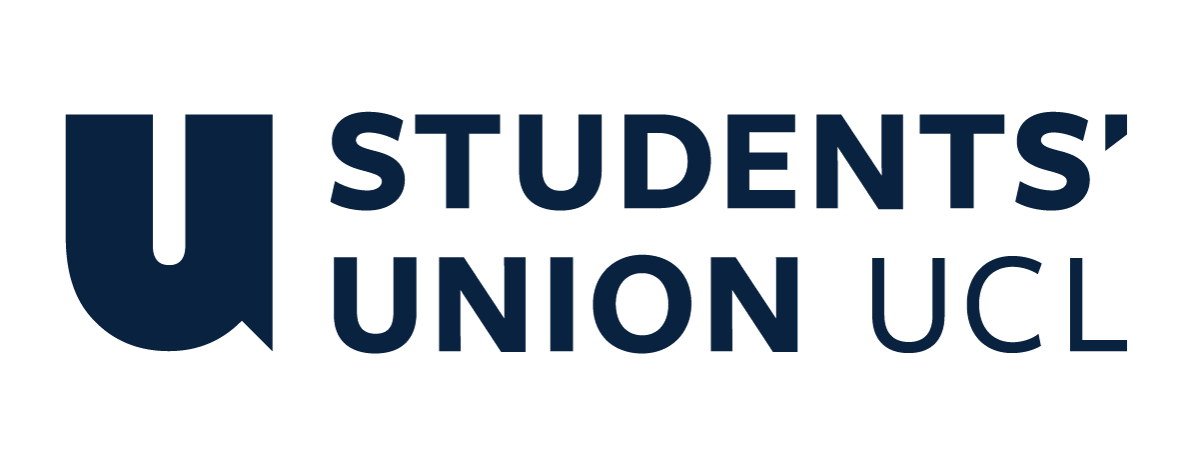 The Constitution of Students’ Union UCL Aviation SocietyNameThe name of the club/society shall be Students’ Union UCL Aviation Society, abbreviated UCL AVsocThe club/society shall be affiliated to Students’ Union UCL.Statement of IntentThe constitution, regulations, management and conduct of the club/society shall abide by all Students’ Union UCL policy, and shall be bound by the Students’ Union UCL Memorandum & Articles of Association, Byelaws, Club and Society Regulations and the club and society procedures and guidance – laid out in the ‘how to guides’.The club/society stresses that it abides by Students’ Union UCL Equal Opportunities Policies, and that club/society regulations pertaining to membership of the club/society or election to the club/society shall not contravene this policy.The Club and Society Regulations can be found on the following webpage: http://studentsunionucl.org/content/president-and-treasurer-hub/rules-and-regulations.The Society CommitteePresidentThe president’s primary role is laid out in section 5.7 of the Club and Society Regulations.TreasurerThe treasurer’s primary role is laid out in section 5.8 of the Club and Society Regulations.Welfare OfficerThe welfare officer’s primary role is laid out in section 5.9 of the Club and Society Regulations.Additional Committee Members Head of MarketingA Managing the Society’s website, social media outlets and weekly mailing list.3.4.2     Oversee the creation of a detailed, appropriate, and consistent brand image on              promotional content. Proactively ensure that online interest is generated for our society activities.  Head of Events3.5.1 Planning and organising socials, sponsor and partner events 3.5.2 Overseeing logistical needs of workshops and plane spotting trips.Management of the club/society shall be vested in the club/society committee which will endeavour to meet regularly during term time (excluding UCL reading weeks) to organise and evaluate club/society activities.The committee members shall perform the roles as described in section 5 of the Students’ Union UCL Club and Society Regulations.Committee members are elected to represent the interests and well-being of club/society members and are accountable to their members. If club/society members are not satisfied by the performance of their representative officers they may call for a motion of no-confidence in line with the Students’ Union UCL Club and Society Regulations.Terms, Aims and ObjectivesThe club/society shall hold the following as its aims and objectives.The club/society shall strive to fulfil these aims and objectives in the course of the academic year as its commitment to its membership.The core activities of the club/society shall be: 4.3.1 A plane spotting trip to Myrtle Avenue, located near Heathrow Airport, to watch planes land and             take-off closely. This trip will take place twice. (once in each term) 4.3.2 Social events like aviation themed bar quizzes, aviation movie nights and aviation themes board games. 4.3.3 An event where we will invite a pilot or an individual working in the aviation industry to give insights into the industry which will feature an interactive talk.In addition, the club/society shall also strive to organise other activities for its members where possible: A trip to an air show in the UK.This constitution shall be binding on the club/society officers, and shall only be altered by consent of two-thirds majority of the full members present at a club/society general meeting. The Activities Executive shall approve any such alterations. This constitution has been approved and accepted as the Constitution for the Students’ Union UCL Aviation Society By signing this document the president and treasurer have declared that they have read and abide by the Students’ Union UCL Club and Society Regulations.President name:Prithvi NayyarPresident signature:Prithvi NayyarDate:06/04/2024Treasurer name:Harshavardhan MishraTreasurer signature:Harshavardhan MishraDate: